Схема организации дорожного движения вблизи государственного учреждения образования «Гимназия г. Хойники»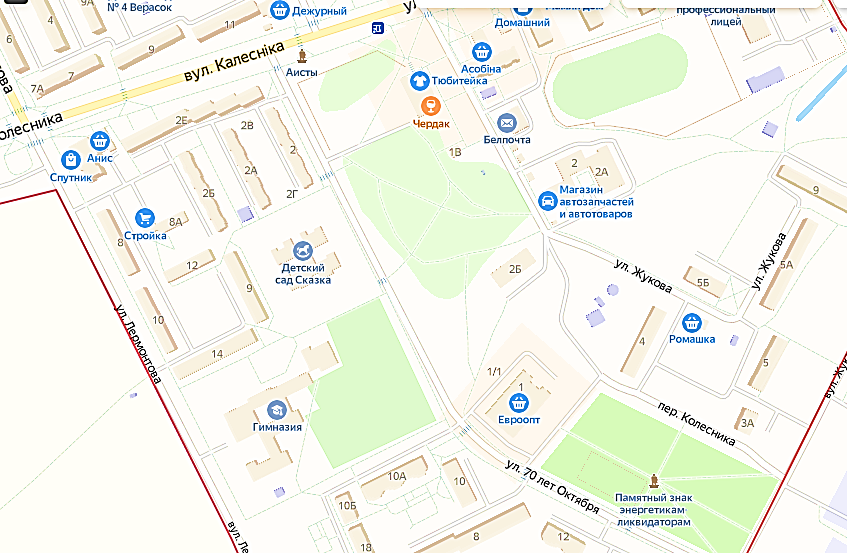 